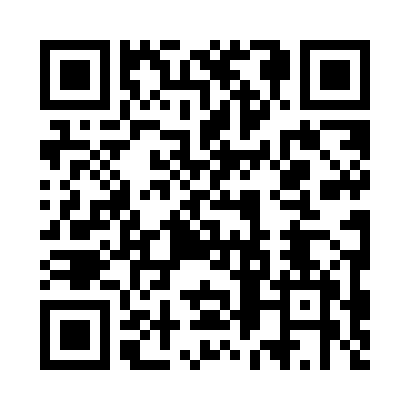 Prayer times for Przygradow, PolandMon 1 Apr 2024 - Tue 30 Apr 2024High Latitude Method: Angle Based RulePrayer Calculation Method: Muslim World LeagueAsar Calculation Method: HanafiPrayer times provided by https://www.salahtimes.comDateDayFajrSunriseDhuhrAsrMaghribIsha1Mon4:186:1512:435:117:139:022Tue4:166:1312:435:127:159:043Wed4:136:1112:435:137:169:074Thu4:106:0812:435:147:189:095Fri4:076:0612:425:157:199:116Sat4:056:0412:425:177:219:137Sun4:026:0212:425:187:239:158Mon3:596:0012:415:197:249:179Tue3:565:5712:415:207:269:2010Wed3:535:5512:415:217:289:2211Thu3:505:5312:415:227:299:2412Fri3:475:5112:405:237:319:2713Sat3:445:4912:405:257:329:2914Sun3:425:4712:405:267:349:3115Mon3:395:4512:405:277:369:3416Tue3:365:4312:395:287:379:3617Wed3:335:4012:395:297:399:3818Thu3:305:3812:395:307:409:4119Fri3:265:3612:395:317:429:4320Sat3:235:3412:395:327:449:4621Sun3:205:3212:385:337:459:4922Mon3:175:3012:385:347:479:5123Tue3:145:2812:385:357:499:5424Wed3:115:2612:385:367:509:5625Thu3:085:2412:385:377:529:5926Fri3:055:2212:375:387:5310:0227Sat3:015:2012:375:397:5510:0428Sun2:585:1912:375:407:5710:0729Mon2:555:1712:375:417:5810:1030Tue2:525:1512:375:428:0010:13